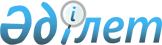 "Субсидияланатын тыңайтқыштар түрлерінің тізбесін және тыңайтқыштарды сатушыдан сатып алынған тыңайтқыштардың 1 тоннасына (килограмына, литріне) арналған субсидиялардың шекті нормаларын бекіту туралы" Ақмола облысы әкімдігінің 2017 жылғы 5 маусымдағы № А-6/248 қаулысына өзгеріс енгізу туралы
					
			Күшін жойған
			
			
		
					Ақмола облысы әкімдігінің 2018 жылғы 10 мамырдағы № А-5/202 қаулысы. Ақмола облысының Әділет департаментінде 2018 жылғы 17 мамырда № 6619 болып тіркелді. Күші жойылды - Ақмола облысы әкімдігінің 2019 жылғы 15 сәуірдегі № А-4/170 қаулысымен
      Ескерту. Күші жойылды - Ақмола облысы әкімдігінің 15.04.2019 № А-4/170 (ресми жарияланған күнінен бастап қолданысқа енгізіледі) қаулысымен.

      РҚАО-ның ескертпесі.

      Құжаттың мәтінінде түпнұсқаның пунктуациясы мен орфографиясы сақталған
      "Тыңайтқыштардың құнын (органикалық тыңайтқыштарды қоспағанда) субсидиялау қағидаларын бекіту туралы" Қазақстан Республикасы Ауыл шаруашылығы министрінің 2015 жылғы 6 сәуірдегі № 4-4/305 бұйрығына (Нормативтік құқықтық актілерді мемлекеттік тіркеу тізілімінде № 11223 болып тіркелді) сәйкес, Ақмола облысының әкімдігі ҚАУЛЫ ЕТЕДІ:
      1. "Субсидияланатын тыңайтқыштар түрлерінің тізбесін және тыңайтқыштарды сатушыдан сатып алынған тыңайтқыштардың 1 тоннасына (килограмына, литріне) арналған субсидиялардың шекті нормаларын бекіту туралы" Ақмола облысы әкімдігінің 2017 жылғы 5 маусымдағы № А-6/248 қаулысына (Нормативтік құқықтық актілерді мемлекеттік тіркеу тізілімінде № 5993 болып тіркелді, 2017 жылғы 22 маусымында Қазақстан Республикасы нормативтік құқықтық актілерінің электрондық түрдегі эталондық бақылау банкінде жарияланған) келесі өзгеріс енгізілсін:
      жоғарыда көрсетілген қаулының қосымшасы осы қаулының қосымшасына сәйкес жаңа редакцияда жазылсын.
      2. Осы қаулының орындалуын бақылау Ақмола облысы әкімінің орынбасары А.С.Үйсімбаевқа жүктелсін.
      3. Осы қаулы Ақмола облысының Әділет департаментінде мемлекеттік тіркелген күнінен бастап күшіне енеді және ресми жарияланған күнінен бастап қолданысқа енгізіледі. Субсидияланатын тыңайтқыштар түрлерінің тізбесі және тыңайтқыштарды сатушыдан сатып алынған тыңайтқыштардың 1 тоннасына (килограмына, литрiне) арналған субсидиялардың шекті нормалары
					© 2012. Қазақстан Республикасы Әділет министрлігінің «Қазақстан Республикасының Заңнама және құқықтық ақпарат институты» ШЖҚ РМК
				
      Ақмола облысының
әкімі

М.Мырзалин
Ақмола облысы әкімдігінің
2018 жылғы 10 мамырдағы
№ А-5/202 қаулысына
қосымшаАқмола облысы әкімдігінің
2017 жылғы 5 маусымдағы
№ А-6/248 қаулысына
қосымша
№ р/б
Субсидияланатын тыңайтқыштардың түрлері
Тыңайтқыштардың құрамындағы әсер ететін заттың көлемі, %
Өлшем бірлігі
Бір бірлікке берілетін субсидия нормасы, теңге
1
2
3
4
5
Азотты тыңайтқыштар
Азотты тыңайтқыштар
Азотты тыңайтқыштар
Азотты тыңайтқыштар
1
Аммиак селитрасы
N-34,4
тонна
36 000
1
Аммиакты селитра
N-34,4
тонна
36 000
1
Б маркалы аммиакты селитра
N-34,4
тонна
36 000
2
Аммоний сульфаты
N-21
тонна
30 800
2
Аммоний сульфаты капролактамды
N-21
тонна
30 800
2
Аммоний сульфаты
N-21, S-24
тонна
30 800
2
Аммоний сульфаты кристаллды
N-21, S-24
тонна
30 800
3
Карбамид
N 46,2
тонна
42 500
3
Карбамид
N 46,3
тонна
42 500
3
Карбамид
N 46
тонна
42 500
3
Карбамид, Б маркалы
N 46,2
тонна
42 500
3
Карбамид, Б маркалы
N-46,1
тонна
42 500
4
КАС+ сұйық тыңайтқышы
N 28-34, K2O-0,052, SO3-0,046,Fe-0,04 (EDTA)
тонна
42 500
4
Азотты сұйық тыңайтқыш (КАС)
N 32
тонна
42 500
4
Азотты сұйық тыңайтқыш, КАС-32 маркалы
N 32
тонна
42 500
4
Азотты сұйық тыңайтқыш (КАС)
N аммонийлі - 6,8, N нитратты- 6,8,N амидті - 13,5
тонна
42 500
Фосфорлы тыңайтқыштар
Фосфорлы тыңайтқыштар
Фосфорлы тыңайтқыштар
Фосфорлы тыңайтқыштар
5
Кәдімгі суперфосфат
P-15
тонна
18 700
5
Суперфосфат
P-19
тонна
18 700
5
Суперфосфат қаныққан
P-21,5
тонна
18 700
6
Концентрат және Шілісай кен орнының фосфорит ұны
P-17
тонна
12 385
7
"Супрефос-NР"супрефосы
N12, P2O5-24, Ca-02, Mg-0,2, SO3-02
тонна
64 000
8
Құрамында азот пен күкірт бар супрефос "Супрефос-NS"
N12, P2O5-24, Ca-14, Mg-0,5, SO3-25
тонна
64 000
9
Аммофос
N-10, P-46
тонна
62 500
9
Аммофос
N-12, P-52
тонна
62 500
Калийлі тыңайтқыштар
Калийлі тыңайтқыштар
Калийлі тыңайтқыштар
Калийлі тыңайтқыштар
10
Хлорлы калий электролитті
KCl-68, K20-48
тонна
55 000
10
Хлорлы калий
K2O-60
тонна
55 000
10
Хлорлы калий
K 60
тонна
55 000
11
Күкірт қышқылды калий (калий сульфаты) тазартылған
K2O-50
тонна
130 000
11
Калий сульфатыагрохимикаты
K-53, S-18
тонна
130 000
11
Калий сульфаты (Krista SOP)
K2O-52, SO3- 45
тонна
130 000
Күрделі тыңайтқыштар
Күрделі тыңайтқыштар
Күрделі тыңайтқыштар
Күрделі тыңайтқыштар
12
NPK 15:15:15 маркалы нитроаммофоска
N 15 P 15 K 15
тонна
59 000
12
Азотты-фосфорлы-калийлі тыңайтқыш нитроаммофоска (азофоска)
N 16 P 16 K 16
тонна
59 000
12
Азотты-фосфорлы-калийлі тыңайтқыш NPK-1 (диаммофоска)
N 10 P 26 K 26
тонна
59 000
12
23:13:8 маркалы нитроаммофоска
N 23 P 13 K 8
тонна
59 000
12
NPK тыңайтқыш: Нитроаммофоска
N 16 P 16 K 16
тонна
59 000
12
Нитроаммофоска
N 16 P 16 K 16
тонна
59 000
12
NPK 16:16:16 маркалы нитроаммофоска
N 16 P 16 K 16
тонна
59 000
12
14:14:23 маркалы нитроаммофоска
N 14 P 14 K 23
тонна
59 000
12
10:26:26 маркалы нитроаммофоска
N 10, P 26, K 26
тонна
59 000
12
Маркалы азотты-фосфорлы-калийлі тыңайтқыш10:26:26
N 10 P 26 K 26
тонна
59 000
12
NPK тыңайтқыш: Нитрофоска
N 15 P 15 K 15
тонна
59 000
12
Кешенді азотно- фосфорно – калийлі минералды тыңайтқыш (тукоқоспалары NPK)
N 16 P 16 K 16
тонна
59 000
12
Кешенді азотно- фосфорно – калийлі минералды тыңайтқыш (тукоқоспалары NPK)
N 13 P 19 K 19
тонна
59 000
12
Кешенді азотно- фосфорно – калийлі минералды тыңайтқыш (тукоқоспалары NPK)
N 20 P 14 K 20
тонна
59 000
12
NPK-тыңайтқыш
N 15 P 15 K 15
тонна
59 000
13
Фосфорлы-калийлі тыңайтқыш
P-27, K-4
тонна
25750
14
Құрамында 20:20 маркалы күрделі азот, фосфор, күкірт бар тыңайтқыш 
N 20 P 20 S 14
тонна
70 000
14
Құрамында 20:20 маркалы күрделі азот, фосфор, күкірт бар тыңайтқыш 
N-20, P-20, S-8-14
тонна
70 000
15
NPK тыңайтқыш: Нитрофоска
N 6 P 14 K 14 Ca 12
тонна
57 500
16
Түйірөлшемдік құрамы жақсартылған нитроаммофоска
N 16 P 16 K 16 S 2 Ca 1 Mg 0,6
тонна
80 000
16
14:14:23 маркалы нитроаммофоска
N 14 P 14 K 23 S 1,7 Ca 0,5 Mg 1
тонна
80 000
17
Құрамында азот-фосфор-калий-күкірт бар тыңайтқыш, (NPКS-тыңайтқыш)
N-4,0, Р2О5-9,6, К2О-8,0, SO3-12,0, СаО-10,2, MgO-0,5
тонна
44 898
18
Құрамында А, Б, В маркалы азот-фосфор-күкірт бар тыңайтқыш (NPS-тыңайтқыш)
аммонийлі азот н.м. 6,0; Р2О5-11,0; SO3-15.0; СаО-14,0; MgO-0,25 құрамы кемінде % н.м. болып табылады 
тонна
44 100
19
Құрамында фосфор-калий бар тыңайтқыш (РК- тыңайтқыш)
Р2О5-14, К2О-8,0, СаО-13,2, MgO-0,45
тонна
30 200
20
Құрамында фосфор-калий- күкірт бар тыңайтқыш (РКS- тыңайтқыш)
Р2О5-13,1, К2О-7,0, SО3-7,0, СаО-13,3, MgО-0,4
тонна
30 428
21
Құрамында фосфор- күкірт бар тыңайтқыш (РS- тыңайтқыш)
Р2О5-11,0,SO3-10,0, СаО-13,5, MgO-0,45
тонна
25 165
22
Моноаммонийфосфат А маркалы арнайы суда еритін
N-12, P-61
тонна
190 000
22
Моноаммонийфосфат мал азықтық
N-12, P-61
тонна
190 000
23
Агрохимикатмонокалий фосфат
P-52, K-34
тонна
340 000
23
Монокалий фосфат
P-52, K-34
тонна
340 000
23
Krista MKP тыңайтқыш (монокалий фосфат)
P2O-52, K20-34
тонна
340 000
Микротыңайтқыштар
Микротыңайтқыштар
Микротыңайтқыштар
Микротыңайтқыштар
24
Микробиотыңайтқыш "МЭРС" құрамында микроэлементтер бар құнарлы ерітінділері
Fe-2,5 фитоқоспа, Mo-2,0, Cu-1,0 фитоқоспа, Zn-2,5 фитоқоспа, Mn-1,0 фитоқоспа, Сo-0,5 фитоқоспа, B-0,5 фитоқоспа
литр
5 000
25
Кальций нитраты YaraLiva Calcinit
N-15,5, NH4-1,1, NO3-14,4, CaO-26,5
тонна
112 000
25
Кальций нитраты(кальций селитрасы), А маркалы
N-14,9; CaO-27,0
тонна
112 000
25
Кальций нитраты(кальций селитрасы), Б маркалы
N-14,5; CaO-26,3; B-0,3
тонна
112 000
25
Кальций нитраты(кальций селитрасы), В маркалы
N-13,9; K2O-3,0; CaO-26,0
тонна
112 000
25
Кальций нитраты (кальций селитрасы), Г маркалы
N-12,0; CaO-23,8
тонна
112 000
26
Kristalon Special минералды тыңайтқышы
(N-18, NH4-3,3, NO3-4,9, Nкарб- 9,8, P2O5-18, K2O-18, MgO-3, SO3-5, B-0,025, Cu-0,01, Fe- 0,07, Mn-0,04, Zn-0,025, Mo 0,004)
тонна
350 000
26
Kristalon Red минералды тыңайтқышы
(N12, NH4 1,9, NO3 10,1, P2O5 12, K2O 36, MgO1, SO32,5, B 0,025, Cu 0,01, Fe 0,07, Mn 0,04, Zn0,025, Mo 0,004)
тонна
350 000
26
Kristalon Yellow минералды тыңайтқышы
N13, NH4 8,6, NO3 4,4, P2O5 40, K2O 13, B 0,025, Cu 0,01, Fe 0,07, Mn 0,04, Zn0,025, Mo 0,004
тонна
350 000
26
Kristalon Cucumber минералды тыңайтқышы
N14, NO3 7, Nкарб 7, P2O5 11, K2O 31, MgO 2,5, SO3 5, B 0,02, Cu 0,01, Fe 0,15, Mn 0,1, Zn0,01, Mo 0,002
тонна
350 000
27
Yara Vita Rexolin D12 тыңайтқышы Темір хелаты DTPA
Fe-11,6
килограмм
1 744,5
27
YaraVitaRexolin Q40 тыңайтқышы Темір хелаты EDDHA
Fe-6
килограмм
1 744,5
27
 "Хелат Fe-13"маркалы ультрамаг
Fe-13
килограмм
1 744,5
28
Yara Vita Rexolin Zn15 тыңайтқышы Мырыш хелаты EDTA
Zn-14,8
килограмм
1 533,5
28
"Хелат Zn-15" маркалы ультрамаг
Zn-15
килограмм
1 533,5
29
Yara Vita Rexolin Mn13 тыңайтқышы Марганец хелаты EDTA
Mn-12,8
килограмм
1 533,5
29
"Хелат Mn-13" маркалы ультрамаг
Mn-13
килограмм
1 533,5
30
Yara Vita Rexolin Cu15 тыңайтқышы, мыс хелаты EDTA
Cu-14,8
килограмм
2 068,5
30
"Хелат Mn-13" маркалы ультрамаг
Cu-15
килограмм
2 068,5
31
YaraVitaRexolin Ca10
Са-9,7
килограмм
1 629,5
32
Yara Vita RexolinAPN тыңайтқышы
B-0,85, Cu-0,25, Fe-6, Mn-2,4, Zn-1,3, Mo-0,25
килограмм
2 007,5
33
Yara Vita RexolinABC тыңайтқышы
K2O-12, MgO-3, SO3-6,2, B-0,5, Cu-1,5,Fe-4, Mn-4, Zn-1,5, Mo-0,1
килограмм
1 685,5
34
Yara Vita Tenso Coctail тыңайтқышы
B-0,52, Cu-0,53, Fe-3,8, Mn-2,57, Zn-0,53, Mo-0,13, CaO-3,6
килограмм
2 031
35
YaraVita Brasstrel тыңайтқышы
MgO 8,3, SО3 28,75, B 8, Vn 7, Mo 0,4
килограмм
1 267
36
YaraVitaagriphos тыңайтқышы
P205-29,1, K20-6,4,Cu-1, Fe-0,3, Mn-1,4, Zn-1
килограмм
1 383
37
YaraVita ZINTRAC 700
N1, Zn-40
килограмм
1 901,5
38
YaraVita MOLYTRAC 250
P2O5-15,3, Mo-15,3
килограмм
6 565,5
39
YaraVita BORTRAC 150
N-4,7, B-11
литр
810,5
40
Магний сульфаты (KristaMgS)
Mg2O-16, SO3- 32
тонна
82 500
40
Күкірт қышқылды магний (магний сульфаты), А маркалы
MgO-29,7; S-23,5
тонна
82 500
40
Күкірт қышқылды магний (магний сульфаты), Б маркалы
MgO-28,1; S-22,4
тонна
82 500
40
Күкірт қышқылды магний (магний сульфаты), В маркалы
MgO-16,9; S-13,5
тонна
82 500
41
Krista K Plus тыңайтқышы (калий нитраты)
N-13,7, NO3-13,7, K2O - 46,3
тонна
242 500
41
Азот қышқылды калий минералды тыңайтқышы (калий нитраты)
N-13,6, K2O - 46,0
тонна
242 500
42
Krista MAG тыңайтқышы (магний нитраты)
N-3-11, NO3-11, MgO - 15
тонна
143 000
42
Магний нитраты (магний селитрасы)
N-11,1; MgO - 15,5
тонна
143 000
43
BlackJak тыңайтқышы
Гумин қышқылы 19-21, фульвоқышқылдар-3-5,ульмин қышқылы мен гуминдер
тонна
2 000
44
 Terra-Sorbfoliar тыңайтқышы
бос амин қышқылдары 9,3, N-2,1, B-0,02, Zn-0,07, Mn-0,04
литр
2 000
45
Terra-Sorbcomplex тыңайтқышы
бос амин қышқылдары 20, N-5,5, B-1,5, Zn-0,1, Mn-0,1, Fe-1,0, Mg-0,8, Mo-0,001
литр
2 500
46
Millerplex тыңайтқышы
N-3, P205-3, K20-3, теңіз балдырлары сығындысы 
литр
4 200
47
"Старт" маркалы Биостим органикалық-минералды тыңайтқыштары
амин қышқылдары – 5,5, полисахаридтер – 7,0, N – 4,5, Р2О5 – 5,0, К2О – 2,5, MgO - 1,0, Fe – 0,2, Mn – 0,2, Zn – 0,2, Cu -0,1, B – 0,1, Mo – 0,01
литр
2 912,5
48
 "Әмбебап"Биостим органикалық-минералды тыңайтқыштары
амин қышқылдары – 10,0, N – 6,0, К2О – 3,0%, SO3 – 5,0%
литр
2 600
49
 "Өсім" маркалы Биостим органикалық-минералды тыңайтқыштары
амин қышқылдары – 4,0, N – 4,0, Р2О5 – 10,0, SO3 – 1,0, MgO - 2,0, Fe – 0,4, Mn – 0,2, Zn – 0,2, B – 0,1
литр
2 600
50
 "Дәнді дақылдар" маркалы Биостим органикалық-минералды тыңайтқыштары
амин қышқылдары – 7,0, N – 5,5, Р2О5 – 4,5, К2О – 4,0, SO3 – 2,0, MgO - 2,0, Fe – 0,3, Mn – 0,7, Zn – 0,6, Cu -0,4, B – 0,2, Mo – 0,02, Co – 0,02
литр
2 600
50
 "Майлы дақылдар" маркалы Биостим органикалық-минералды тыңайтқыштары
амин қышқылдары – 6,0, N – 1,2, SO3 – 8,0, MgO - 3,0, Fe – 0,2, Mn – 1,0, Zn – 0,2, Cu – 0,1, B – 0,7, Mo – 0,04, Co – 0,02
литр
2 600
51
Фертигрейн старт (FertigrainStart)
N-3
литр
1 900
52
Фертигрейн Старт СоМо (FERTIGRAIN START СоМо)
N-3, Mo-1, Zn-1
литр
2 840
53
ФертигрейнФолиар (FERTIGRAIN FOLIAR)
N-3,5,Р2О5 – 2, K2O-2,0, MgO-1,5
литр
1 900
54
FertigrainCereal (Фертигрейн зерновой)
N-4,Р2О5 – 3, K2O-2,0, MgO-1,5
литр
1 670
54
FertigrainOilseed (Фертигрейн масличный)
N-5, Zn-0,75, Mn-0,5,B-0,1, Fe-0,1, Cu-0,1, Mo-0,02, Co-0,01
литр
1 670
55
ТекаминРайз (TECAMIN RAIZ)
N-4,5, K2O-1,0, Fe-0,5,Mn-0,3, Zn-0,15, Cu-0,04
литр
2 283,5
56
Агрифул (AGRIFUL)
N-4,5,Р2О5 – 1, K2O-1,0
литр
1 654
57
Текамин Макс (TECAMIN MAX)
N-7
литр
1 750
58
Текаминбрикс (TECAMIN BRIX)
K-18, B-0,2
литр
1 686,5
59
Текаминфлауэр (TEKAMIN FLOWER)
B-10, Mo-0,5
литр
2 073,9
60
TecaminVigor (ТекаминВигор)
Р2О5 – 1, K2O-1,0
литр
2 563
61
Текнокель Амино Микс (TECNOKEL AMINO MIX)
Fe-3, Zn-0,7, Mn-0,7, Cu-0,3, B-1,2, Mo-1,2
литр
1 427
62
Текнокель амино бор (TECNOKEL AMINO B)
B-10
литр
1 503
63
Текнокель Амино цинк (TECNOKEL AMINO Zn)
Zn-8
литр
1 370
64
Текнокель Амино кальций (TECNOKEL AMINO CA)
Ca-10
литр
1 427
65
Текнокель Амино Fe (TECNOKEL AMINO Fe)
Fe-9,8
литр
2 188
66
Текнокель Амино магний (TECNOKEL AMINO Mg)
MgO-6
литр
898
67
Текнокель Амино Марганец (TECNOKEL AMINO MN)
Mn-6
литр
898
68
Текнокель Амино Молибден (TECNOKEL AMINO MO
Mo-6
литр
4 459
69
Текнокель амино калий (TECNOKEL AMINO K)
K-20
литр
1 600
70
Контролфиткупрум(CONTROLPHYT CU)
Cu-6,5
литр
1 978,75
71
Контролфит РК (CONTROLPHYT РК)
P-30, K- 20
литр
1 750
72
Текнофит (TECNOPHYT PH)
поли-гиброки-карбоқышқылдар-20, N-2, P-2
литр
1 864,6
73
Бороплюс (Boroplus) минералды тыңайтқышы
B - 11
литр
1 362,5
74
Брексил кальций (BrexilCa) минералды тыңайтқышы
CaO-20, B-0,5
килограмм
1 835
75
БрексилКомби (BrexilCombi) минералды тыңайтқышы
B-0,9, Cu-0,3, Fe-6,8, Mn-2,6, Mo - 0,2, Zn-1,1
килограмм
1 700
76
БрексилМикс (BrexilMix) минералды тыңайтқышы
MgO - 6, B-1,2, Cu-0,8, Fe-0,6, Mn-0,7, Mo - 1,0, Zn-5
килограмм
1 800
77
Брексил Мульти (BrexilMulti) минералды тыңайтқышы
MgO - 8,5, B-0,5, Cu-0,8, Fe-4,0, Mn-4, Zn-1,5
килограмм
1 500
78
БрексилФеррум (BrexilFe) минералды тыңайтқышы
Fe-10
килограмм
1 525
79
Брексил Мырыш (BrexilZn) минералды тыңайтқышы
Zn-10
килограмм
1 747,5
80
Кальбит С (Calbit C) минералды тыңайтқышы
CaO - 15
килограмм
1 048
81
Мастер 13.40.13минералды тыңайтқышы
N-13; Р205-40;К2O-13, B-0,02, Cu-0,005, Fe-0,07, Mn-0,03, Zn-0,01
килограмм
593
82
Мастер (MASTER) 15:5:30+2 минералды тыңайтқышы
N-15; Р205-5;К2O-30, MgO-2, B-0,02, Cu-0,005, Fe-0,07, Mn-0,03, Zn-0,01%
килограмм
475
83
Мастер (MASTER) 18:18:18 минералды тыңайтқышы
N-18; Р205-18;К2O-18, MgO - 3, SO3- 6, B-0,02, Cu-0,005, Fe-0,07, Mn-0,03, Zn-0,01
килограмм
450
84
Мастер 20:20:20 (Master 20:20:20) минералды тыңайтқышы
N-20; Р205-20;К2O-20, B-0,02, Cu-0,005, Fe-0,07, Mn-0,03, Zn-0,01
килограмм
500
85
Мастер 3:11:38+4 (Master 3:11:38+4) минералды тыңайтқышы
N-3; Р205-11;К2O-38, MgO - 4, SO3- 25, B-0,02, Cu-0,005, Fe-0,07, Mn-0,03, Zn-0,01
килограмм
500
86
Мастер (MASTER) 3:37:37 минералды тыңайтқышы
N-3; Р205-37;К2O-37, B-0,02, Cu-0,005, Fe-0,07, Mn-0,03, Zn-0,01
килограмм
754,5
87
Плантафол 10:54:10 (Plantafol 10:54:10) минералды тыңайтқышы
N-10; Р205-54;К2O-10, B-0,02, Cu-0,05, Fe-0,1, Mn-0,05, Zn-0,05
килограмм
900
88
Плантафол 20:20:20 (Plantafol 20:20:20) минералды тыңайтқышы
N-20; Р205-20;К2O-20, B-0,02, Cu-0,05, Fe-0,1, Mn-0,05, Zn-0,05
килограмм
670
89
Плантафол 30:10:10 (Plantafol 30:10:10) минералды тыңайтқышы
N-30; Р205-15;К2O-45, B-0,02, Cu-0,05, Fe-0,1, Mn-0,05, Zn-0,05
килограмм
725
90
Плантафол 5:15:45 (Plantafol 5:15:45)минералды тыңайтқышы
N-5; Р205-10;К2O-10, B-0,02, Cu-0,05, Fe-0,1, Mn-0,05, Zn-0,05
килограмм
825
91
Феррилен 4,8 (Ferrilene 4,8) минералды тыңайтқышы
Fe-6
килограмм
2 527,50
91
Феррилен (Ferrilene) минералды тыңайтқышы
Fe-6
килограмм
2 527,50
92
Феррилен Триум (FerrileneTrium) минералды тыңайтқышы
Fe-6, Mn-1, K2O-6
килограмм
2 943,50
93
Control DMP тыңайтқышы
N-30 (амидті азот); Р205-17 (фосфор пентоксиді)
литр
1 605,5
94
Аминосит тыңайтқышы 33% (Aminosit 33%)
бос амин қышқылдары 33, жалпы N-9,8, органикалық зат -48
литр
2 520
95
Калий Го тыңайтқышы
K20-33,8
литр
1 746
96
Калий Го Плюс тыңайтқышы
K2O-14, балдырлар сығындысы - 2,9, бос амин қышқылдары - 2,4
литр
2 052
97
Кремний К тыңайтқышы
K20-13,2, SiO2-26
литр
2 430
98
Мантурон тыңайтқышы
N-1,5, P2O5-0,5, K2O-0,5, органикалық зат- 23
литр
5 940
99
Нутривант Плюс агрохимикаты (бақшалық)
N-6; Р-16; К-31, MgO-2, Fe-0,4, Zn-0,1, B-0,5, Mn-0,7 , Cu-0,01, Mo-0,005
килограмм
1 500
100
Нутривант Плюс агрохимикаты (жүзім)
Р-40; К-25, MgO-2, B-2
килограмм
1 500
101
Нутривант Плюс дәнді дақылдар минералды тыңайтқышы
N-19; Р-19;К-19, MgO-2, Fe-0,05, Zn-0,2, B-0,1, Mn-0,2 , Cu-0,2, Mo-0,002
килограмм
1 500
101
Нутривант Плюс дәнді дақылдар минералды тыңайтқышы
N-6; Р-23; К-35, MgO-1, Fe-0,05, Zn-0,2, B-0,1, Mn-0,2 , Cu-0,25, Mo-0,002
килограмм
1 500
102
Нутривант Плюс картоп + фертивант
P-43; K-28, MgO-2, Zn-0,2, B-0,5, Mn-0,2
килограмм
1 500
103
Нутривант Плюс майлы дақылдар минералды тыңайтқышы
P-20; K-33, MgO-1, S-7,5, Zn-0,02, B-0,15, Mn-0,5, Mo-0,001
килограмм
1 500
104
Нутривант Плюс сыра қайнату арпасы агрохимикаты
P-23; K-42, Zn-0,5, B-0,1
килограмм
1 500
105
"Нутривант Плюс" (жемісті) агрохимикаты
N-12; Р-5; К-27, CaO-8, Fe-0,1, Zn-0,1, B-0,1, Mn-0,1
килограмм
1 500
106
Нутривант Плюс күріш + фертивант
Р-46; К-30, MgO-2, B-0,2
килограмм
1 500
107
Нутривант Плюс қант қызылшасы агрохимикаты
Р-36; К-24, MgO-2, B-2, Mn-1
килограмм
1 500
108
"Нутривант Плюс" (томат) агрохимикаты
N-6; Р-18; К-37, MgO-2, Fe-0,08, Zn-0,02, B-0,02, Mn-0,04 , Cu-0,005, Mo-0,005
килограмм
1 500
109
Нутривант Плюс Әмбебап минералды тыңайтқышы
N-19; Р-19;К-19, MgO-3,S-2,4, Fe-0,2, Zn-0,052, B-0,02, Mn-0,0025, Cu-0,0025, Mo-0,0025
килограмм
1 500
110
"Нутривант Плюс" (мақта) агрохимикаты
N-4; Р-24; К-32, MgO-2, Fe-0,01, Zn-0,05, B-1, Mn-0,05, Cu-0,025, Mo-0,001
килограмм
1 500
111
Нутрифос тыңайтқышы
P2O5- 28,3, N-9,5, жалпы гуминдік сығынды- 21,6, органикалық зат - 21,6
литр
2 016
112
Ризо Fe тыңайтқышы
Fe-6
литр
3 672
113
Ризо L - Са+ В тыңайтқышы
бос амин қышқылдары-3,1, N-0,5, СаО-20, В-0,9
литр
2 160
114
Ризо L - B тыңайтқышы
В-15
литр
2 052
115
Ризо L - Cu тыңайтқышы
Сu-6,4
литр
3 420
116
РизоL-Mn+ZnPlus тыңайтқышы
бос амин қышқылдары-3,4, N-5, органикалық N-5, Сu-0,007, Mn-5,5, Mo-0,004, Fe-0,11, Zn-8,2, B-0,011
литр
1 908
117
Ризо В 18 тыңайтқышы
В-18
килограмм
2 286
118
РизоМикс тыңайтқышы
Mn-4, Zn-0,6, Fe-7, Cu-0,4, B-0,7, Mo-0,3
килограмм
3 780
119
РизоМиксНекст тыңайтқышы
Cu-0,5, Mn-7, Mo-0,1, Mg-7, Zn-10,4
килограмм
2 430
120
РизоМо+В тыңайтқышы
P2O5-14,6, K2O-9,5, Mo-11, B-8,3
килограмм
9 450
121
Ризо Рут тыңайтқышы
бос амин қышқылдары-32, N-7,5, P2O5-39
килограмм
11 736
122
Руткат (Rutkat) тыңайтқышы
P2O5 - 4, K2O-3, Fe-0,4, бос амин қышқылдары- 10, полисахаридтер-6,1, ауксиндер - 0,6
литр
3 960
123
Суприлд тыңайтқышы
бос амин қышқылдары-16,5, N-10,7, органикалық N-5,2, аммонийлі N-5,1, P2O5-0,1, K2O-0,3, полисахаридтер - 7,9 жалпы гуминдік сығынды - 29,3 органикалық зат- 76,7, органикалық көміртегі - 40,6, СаО-0,05, MgO-0,04, Fe-0,003, Zn-0,003
литр
2 700
124
Тизим тыңайтқышы
Fe-0,1, B-2,1
литр
8 460
125
Фасфит
P2O5-42,3, K2O-28,2
2 700
126
Шугагон тыңайтқышы
бос амин қышқылдары - 7,8, N-5,2, олигосахаридтер - 29, жалпы гуминдік сығынды - 15, органикалық зат- 29
литр
3 528
127
Боро-Н агрохимикат
B-11, аминді N-3,7
литр
730
128
Ультрамаг Бор минералды тыңайтқышы
B-11, N-34,7
литр
730
129
Фертикс агрохимикаты (Марка А, Марка Б)
А маркалы: N-15,38,MgO-2,04, So3-4,62, Cu - 0,95, Fe - 0,78, Mn-1,13, Zn-1,1, Mo-0,01, Ti - 0,02
литр
935
129
Фертикс агрохимикаты (Марка А, Марка Б)
Б маркалы: N-16,15, MgO-1,92, SO3-2,02, Cu - 0,3, Fe - 0,35, Mn-0,68, Zn-0,6, Mo-0,01, Ti - 0,02 , B - 0,6, Na2O - 2,88
литр
935
130
Изабион 62,5 органикалық минералды тыңайтқыш, сулы ерітінді
амин қышқылдары мен пептидтер - 62,5
литр
3 740
131
SWISSGROW Phoskraft Mn-Zn минералды тыңайтқышы
P2O5-30, Mn-5, N-3, Zn-5
литр
2 075
132
SWISSGROW Bioenergy минералды тыңайтқышы
аммоний N-6,9, органикалық зат -44
литр
2 415
133
Nitrokal минералды тыңайтқышы
жалпы N-9, нитратты N-8%, CaO-9%, Mg-5%, Mo-0,07%
литр
1 300
134
Super K минералды тыңайтқышы
K2O-40
литр
2 225
135
BioStart минералды тыңайтқышы
жалпы N-3, нитратты N-2, аммонийлі N-1,4, P2O5-30%, Zn-5%
литр
1 820
136
Phoskraft MKP минералды тыңайтқышы
P2O5-35%, K2O-23%
литр
1 950
137
Curamin Foliar минералды тыңайтқышы
жалпы N-3, Сu-3
литр
2 210
138
Aminostim минералды тыңайтқышы
жалпы N-13,2, органикалық N-13,2, органикалық C-40
килограмм
2 350
139
Sprayfert 312 минералды тыңайтқышы
Жалпы N-27, нитратты азот N-5,1%, аммиакты азот N - 1,8%, несепнәр - 20,1%, P2O5-9%, K2O-18%, Mn-0,1%, Zn-0,1%, B-0,05%
килограмм
2 300
140
Algamina минералды тыңайтқышы
жалпы N-9, органикалық N-2, органикалық C-17 P2O5-6, K2O-21, MgO- 2%, Cu-0,08%, Fe-0,2% , Mn-0,1%, Zn-0,01%
килограмм
2 220
141
Agrumax минералды тыңайтқышы
жалпы N-16, аммиакты азот N-1, несепнәр-15, P2O5-5, MgO-5, B-0,2, Fe-2, Mn-4, Zn-4
килограмм
1 900
142
SWISSGROW Phomazin минералды тыңайтқышы
жалпы N-3, аммонийліN-1,5, несепнәр-1,5, P2O5-30, Mn-5, Zn-5
литр
1 990
143
Hordisan минералды тыңайтқышы
Cu - 5,Mn-10, Zn-10
килограмм
2 117,5
144
SWISSGROW Thiokraft минералды тыңайтқышы
жалпы N-12, аммонийлі N-9, P2O5-15, K2O-5, SO3-30
литр
1 750
145
Vigilax минералды тыңайтқышы
жалпы N-7,6, аммонийлі N-4,8, органикалық зат-40
литр
1 850
146
SWISSGROW Fulvimax минералды тыңайтқышы
гуминдік қышқылдың натрий тұзы -92,2, органикалық N-3,4
литр
1 165
147
Микромак
Cu: 0,61-3,55, Zn:0,52-3,11, В:0,18-0,61, Mn:0,18-0,49,

Fe:0,19-0,49, Mo:0,27-1,14,

Со:0,18-0,31, Se: 0,004-0,012, Cr: 0,031-0,194, Ni:0,008-0,015, Li:0,044-0,129, V:0,034-0,158, N:0,3-4,4, P2О5:0,2-0,6, K2О:0,84-5,9, SО3:1,0-5,0

MgО:0,34-2,08
литр
1355
148
Микроэл
Cu: 0,6, Zn: 1,3, В: 0,15, Mn: 0,31, Fe: 0,3, Mo: 0,2, Со: 0,08, Se:0,009, Cr:0,001, Ni: 0,006, Li: 0,04 N: 0,4, K2О: 0,03, SО3:5,7, MgО: 1,32
литр
1383
149
Ауыр N
Cu:0,06, Zn:0,13, В:0,016 Mn:0,05, Fe:0,03, Mo:0,05, Со:0,001, Se:0,001, N:27, P2О5:2, K2О:3, SО3:1,26, MgО: 0,15
литр
610
150
Ауыр Р
Cu:0,07, Zn:0,16, В:0,02, Mn:0,05, Fe:0,07, Mo:0,05, Со:0,01, Se:0,002, N:5, P2О5:20, K2О:5, SО3:0,8 MgО:0,18
литр
813
151
Моно-Бор "В"
В-10%
литр
1 265
152
Моно-Мырыш "Zn"
Zn-6,1%, N-5%
литр
1 280,5
153
Моно-Темір "Fe"
Fe-7,7%, N-5%
литр
911
154
Моно-Күкірт "S"
SО3-72%, MgO-2,3%, N-2%
литр
993,5
155
Моно-Мыс "Cu"
Cu-6,6%, N-5%
литр
1 311,5
156
Nutrimix (Нутримикс)
N-8,0, S -15,0, Сu – 3,0, Mn-4,0, Mo-0,04, Zn-3,0
тонна
1 000 000
157
Nutribor (Нутрибор)
В-8,0, N-6,0, MgО -5,0, S -15,0, Сu – 3,0, Mn-1,0, Mo-0,04, Zn-0,1
тонна
900 000
158
NutriSeed (Нутрисид)
Сu –7,0, Mn-50, Zn-17, N-30
тонна
2 470 500
159
Изи Старт ТЕ-Макс тыңайтқышы
N-11, Р-48, Zn-1, Fe-0,6, Mn-0,1
тонна
678 200
160
Суда еритін NPK тыңайтқыш 6:14:35+2MgO+MЭ 
N6:P14:K35+2MgO+MЭ
тонна
215 000
161
Суда еритін NPK тыңайтқыш 12:8:31+2MgO+MЭ 
N12:P8:K31+2MgO+MЭ
тонна
295 000
162
Суда еритін NPK тыңайтқыш 13:40:13+MЭ 
N13:P40:K13+MЭ
тонна
264 000
163
Суда еритін NPK тыңайтқыш 15:15:30+1,5 MgO+MЭ 
N15:P15:K30+1,5MgO+ MЭ
тонна
262 500
164
Суда еритің NPK тыңайтқыш 18:18:18+3MgO+MЭ 
N:18:Р18:К18+3MgO+MЭ
тонна
255 000
165
Суда еритін NPK тыңайтқыш 20:20:20+MЭ 
N:20:P20:K20+K2O+MЭ
тонна
250 000
166
Ferti N 
N -14,1; P2O5-4,7; K2O-7,0
литр
1016,5
167
Ferti K 
N -6,2; P2O5-10,0; K2O-15,0
литр
1111,5
168
Ferti boron 
N -10,52; P2O5-13,1; B-9,17
литр
1102
169
Ferti kombi 
N -27,6; K2O-27,7; MgO-5,52; SO3-2,3
литр
1376,5
170
Ferti macro
N-21; P2O5-21,0; K2O-21,0
литр
1415,5
171
Ferti micro
N -7,5; K2O-16,05; MgO-4,50; SO3-7,80
литр
1706
172
FertiGREEN
P2O5-2,36; K2O-2,36; органикалық көмір- 13,7; амин қышқылдары-14,80
литр
1575
173
Ferti SUPER 36 N 
N-36,20; MgO-4,00; SO3-0,13
литр
1725
174
FertiZn+B
N-5,48
литр
1562,5
175
Ferti S 
N-19,80
литр
1502,5
176
Ferti P 
N-6,4; P2O5-25,60; K2O-7,640
литр
1502,5
177
Ferti FOS 
N-4,00; P2O5-33,7; K2O-24,3
литр
1627,5
178
Ferti ALGI 
N-3,17; K2O-1,90; SO3-2,54; CaO-0,18
литр
1892,5